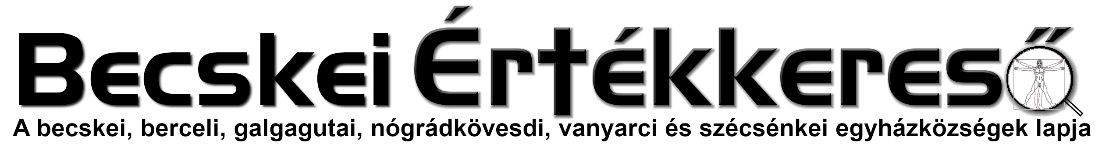 IV. évf. 16. szám Húsvét 3. vasárnapja	2023. április 23.Mária nap (5/5)SzentségbetételA szentségimádás végén mondhatjuk a következő imádságot:Áldott legyen az Isten!Áldott legyen szent Neve!Áldott legyen Jézus Krisztus, valóságos Isten és valóságos ember!Áldott legyen Jézus szent Neve!Áldott legyen Jézus szentséges Szíve!Áldott legyen Jézus drága Vére!Áldott legyen Jézus az Oltáriszentségben!Áldott legyen a vigasztaló Szentlélek! Áldott legyen a Szent Szűz és Isten Anyja, Mária!Áldott legyen az ő szeplőtelen fogantatása!Áldott legyen az ő dicsőséges mennybevétele!Áldott legyen Szűz Mária szent neve!Áldott legyen Szent József, a Szent Szűz jegyese!Áldott legyen Isten angyalaiban és szentjeiben! Ámen.Kottával: ld. 216. oldal. /Itt a következő oldalon./A szentségimádás befejezése után. amennyiben monstranciával történt a szentségkitétel, a pap vagy a diakónus térdelve megtömjénezi a Szentséget, miközben a hívek a Tantum ergo-t éneklik (kottával: ld. 217. oldal) vagy egy másik eucharisztikus éneket (SzVU 109 /ÉE 165: Áldjad ember, e nagy jódat).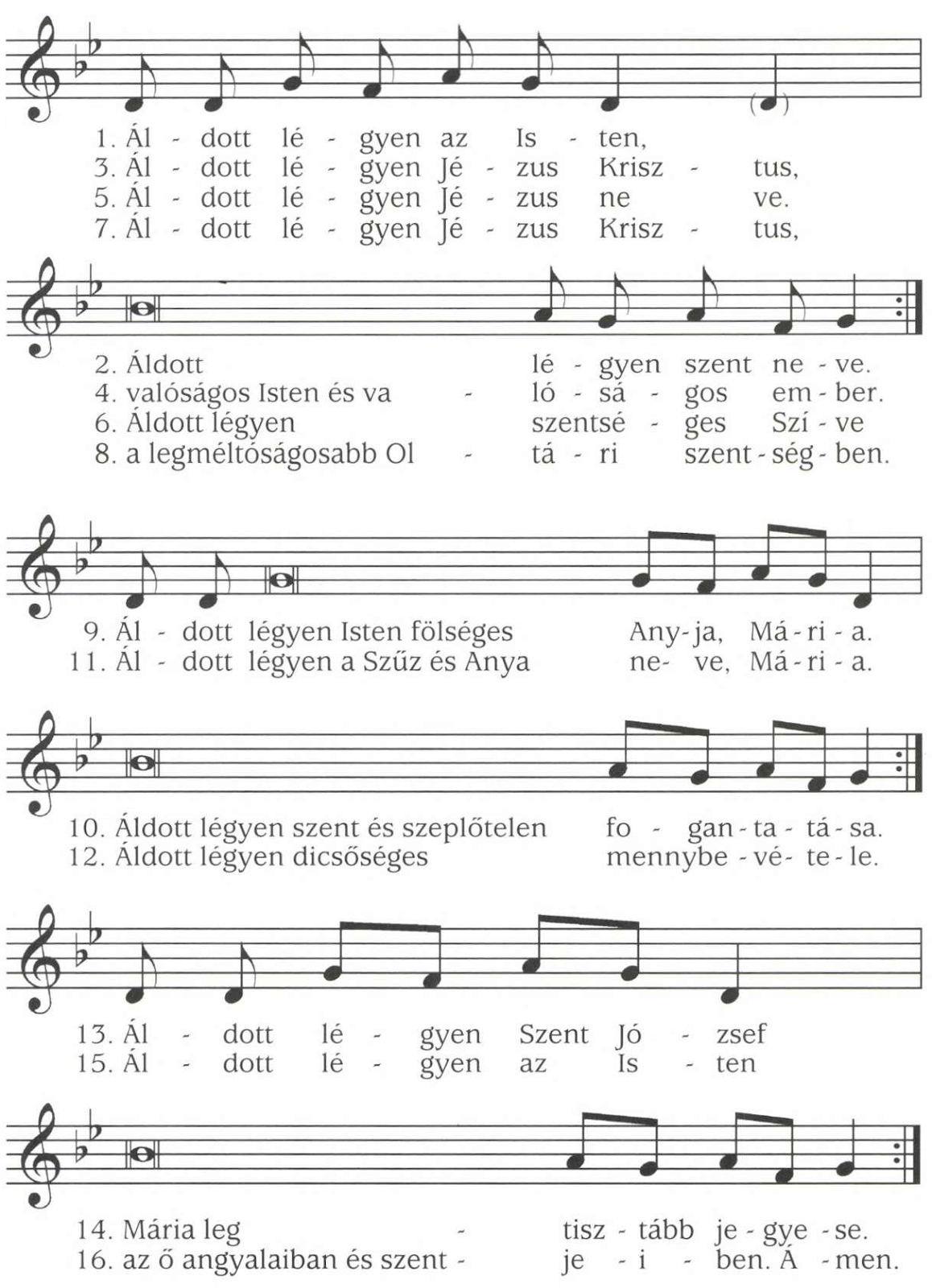 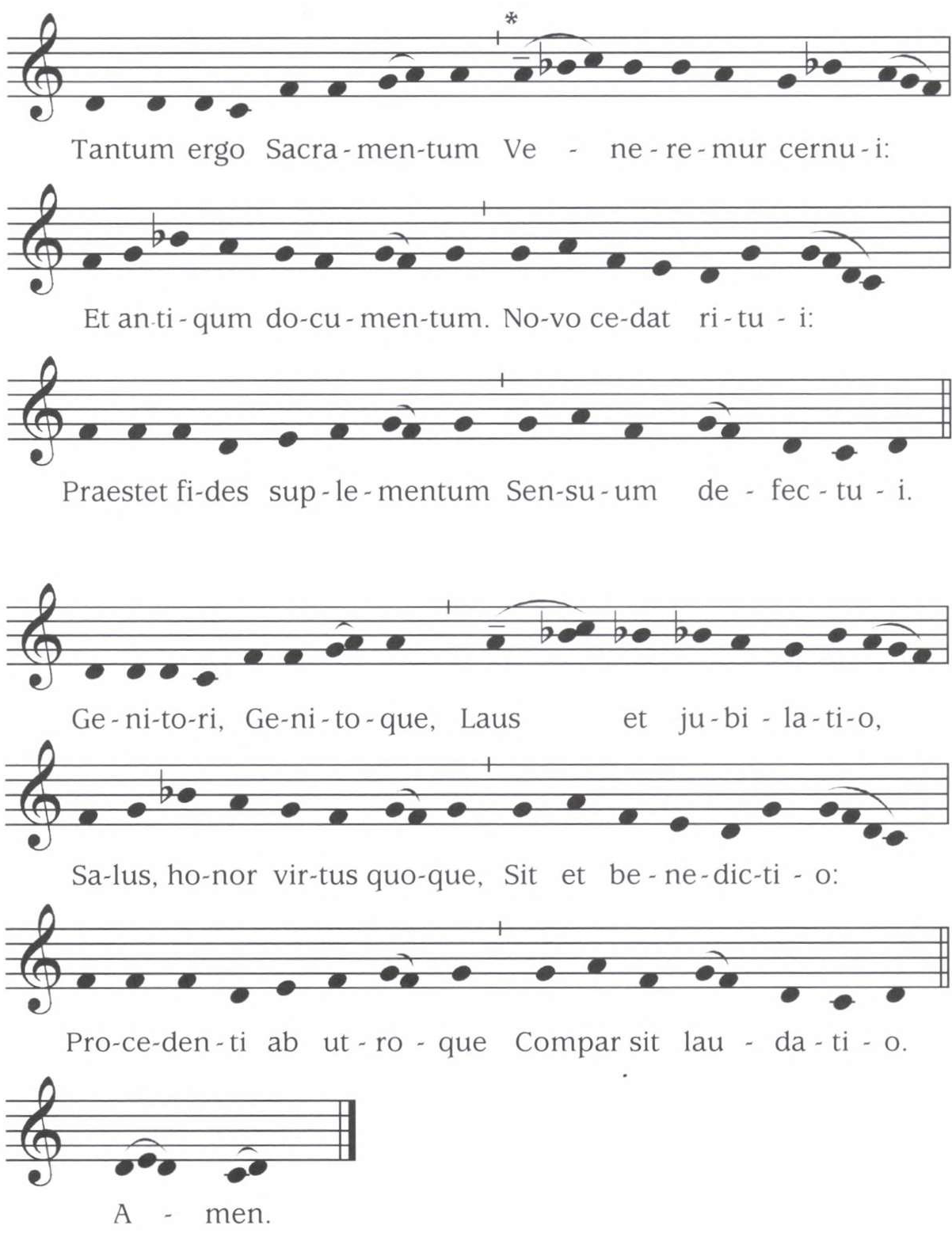 Ho 318
1. Tantum ergo Sacramentum
veneremur cernui,
et antiquum documentum
novo cedat ritui:
praestet fides supplementum
sensuum defectui.2. Genitori Genitoque
laus et jubilatio
salus, honor, virtus quoque
sit et benedictio:
procedenti ab utroque
compar sit laudatio. Amen.
Ezt követően felállva imádkozza a könyörgést:Kenyeret adtál a mennyből. (Alleluja)Amely minden gyönyörűséggel teljes. (Alleluja)Könyörögjünk! Urunk, Jézus Krisztus, te ebben a csodálatos Szentségben kínszenvedésed emlékét hagytad ránk. Add, kérünk, Tested és Véred szent titkát úgy tisztelnünk, hogy megváltásod gyümölcsét szüntelenül élvezzük. Aki élsz és uralkodol mindörökkön-örökké.Ámen.Vagy latinul:Panem de caelo praestitisti eis! (Alleluia)Omne delectamentum in se habentem. (Alleluia)Oremus. Deus, qui nobis sub Sacramento mirabili, passionis tuae memoriam reliquisti, tribue quaesumus, ita nos Corporis et Sanguinis tui sacra mysteria venerari, ut redemptionis tuae fructum in nobis iugiter sentiamus. Qui vivis et regnas in saecula saeculorum.Amen.A könyörgés végeztével a pap vagy a diakónus vélumot ölt miközben a közösség megfelelő éneket énekel (SzVU 129,2/ÉE 172: Térdet, fejet hajtok) vagy halk orgonajáték szól. A pap a Szentség előtt térdet hajt és a Szentséggel áldást ad. Közben semmit sem mond.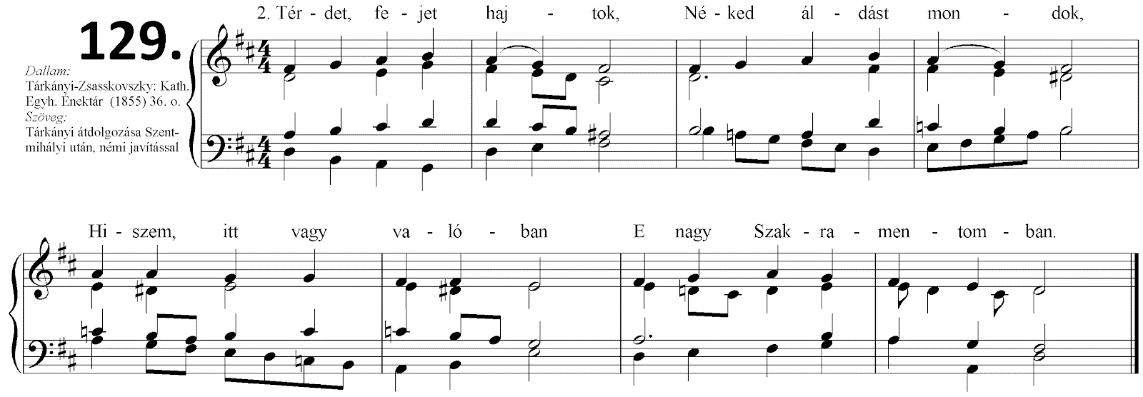 2. Térdet, fejet hajtok,Néked áldást mondok,Hiszem, itt vagy valóban,E nagy Szakramentomban.
A szentségi áldást követően a Szentséget a tabernákulumba helyezi és térdet hajt, miközben a hívő közösség megfelelő éneket énekelhet (SzVU 129,3 /ÉE 172: Tebenned remélek vagy SzVU 109 /ÉE 165: Áldjad ember, e nagy jódat).
3. Tebenned remélek,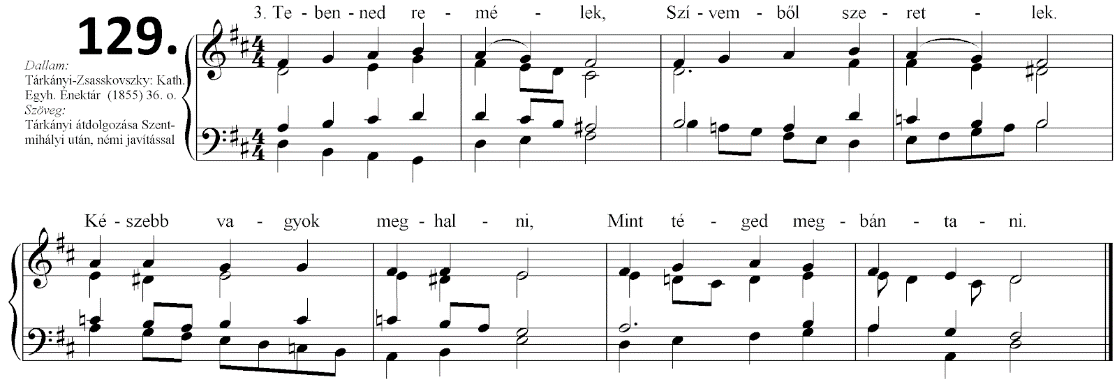 Szívemből szeretlek.Készebb vagyok meghalni,Mint téged megbántani.Kivonulásra – 2841. Boldogasszony Anyánk,Régi nagy Pátrónánk!Nagy ínségben lévén,Így szólít meg hazánk:Magyarországról,Édes hazánkról,Ne felejtkezzél elSzegény magyarokról!2. Ó Atya IstennekKedves szép leánya,Krisztus Jézus Anyja,Szentlélek mátkája!Magyarországról,Édes hazánkról,Ne felejtkezzél elSzegény magyarokról!3.Nyisd fel az egeketSok kiáltásunkra,Anyai palástodFordítsd oltalmunkra.Magyarországról,Édes hazánkról,Ne felejtkezzél elSzegény magyarokról!4.Kegyes szemeiddelTekintsd meg népedet,Segéld meg áldásraMagyar nemzetedet.Magyarországról,Édes hazánkról,Ne felejtkezzél elSzegény magyarokról!5.Sírnak és zokognakÁrváknak szívei,Hazánk pusztulásánÖzvegyek lelkei.Magyarországról,Édes hazánkról,Ne felejtkezzél elSzegény magyarokról!6.Vedd el országodrólEzt a sok ínséget,Melyben torkig úszunk.Ó, nyerj békességet.Magyarországról,Édes hazánkról,Ne felejtkezzél elSzegény magyarokról!Új javított stóladíjtáblázatA stóladíj nem „vételár”, hanem meghagyással kísért adomány.HIRDETÉSEKFelnőtt asszisztenciára felnőtt férfiakat, valamint ministránsnak gyerekek és fiatalok jelentkezését is várjuk.2023.04.24.	H	07:00	Szentmise a Szécsénkei Templomban		17:00	Szentségimádás a Becskei Templomban		18:00	Szentségimádás a Galgagutai Templomban		19:00	Online Jegyeskurzus		20:00	Házas csoport2023.04.25.	H	18:00	Szentmise a Berceli Magyarok Nagyasszonya Kápolnánál				*Rossz idő esetén a Szent Péter és Pál Templomban2023.04.26.	Sz	08:30	Szentmise a Becskei Templomban		10:00	Mária napi megbeszélés az EWTN Berceli központjában		16:30	Szentmise a Vanyarci Boldog Ceferino Közösségi Házban2023.04.27.	Cs	08:30	Szentségimádás a Berceli Templomban2023.04.28.	P	Ferenc pápa Magyarországi látogatása RÓMA – BUDAPEST08:10 Indulás repülővel a Róma–Fiumicino Nemzetközi Repülőtérről Budapestre10:00 Érkezés a Budapest Liszt Ferenc Nemzetközi Repülőtérre10:00 HIVATALOS FOGADTATÁS11:00 ÜNNEPÉLYES FOGADTATÁS a Sándor-palota előtti téren11:30 UDVARIASSÁGI LÁTOGATÁS A KÖZTÁRSASÁGI ELNÖKNÉL a Sándor-palotában11:55 TALÁLKOZÁS A MINISZTERELNÖKKEL12:20 TALÁLKOZÁS AZ ÁLLAMI HATÓSÁGOK, TÁRSADALMI ÉLET ÉS A DIPLOMÁCIAI TESTÜLET KÉPVISELŐIVEL a Kármelita Kolostor épületében a Szentatya beszédet mond17:00 TALÁLKOZÁS A PÜSPÖKÖKKEL, PAPOKKAL, DIAKÓNUSOKKAL, SZERZETESEKKEL, PAPNÖVENDÉKEKKEL ÉS LELKIPÁSZTORI MUNKATÁRSAKKAL a Szent István Bazilikában a Szentatya beszédet mond2023.04.29.	Sz	Ferenc pápa Magyarországi látogatása BUDAPEST08:45 MAGÁNLÁTOGATÁS A BOLDOG BATTHYÁNY-STRATTMANN LÁSZLÓ OTTHONBAN10:15 TALÁLKOZÁS SZEGÉNYEKKEL ÉS MENEKÜLTEKKEL az Árpád-házi Szent Erzsébet-templomban a Szentatya beszédet mond16:30 TALÁLKOZÁS A FIATALOKKAL a Papp László Sportarénában a Szentatya beszédet mond18:00 MAGÁNTALÁLKOZÓ A JÉZUS TÁRSASÁGA TAGJAIVAL az Apostoli Nunciatúrán		17:30	Szentmise a Szécsénkei Templomban		17:30	Igeliturgia a Nógrádkövesdi Templomban		19:00	Szentmise a Berceli Templomban2023.04.30.	V	Ferenc pápa Magyarországi látogatása BUDAPEST09:30 SZENTMISE a Kossuth Lajos téren a Szentatya homíliája Regina Caeli imádságA szentmise 9:30-kor kezdődik, de a Szentatya már nagyjából 9 órától üdvözli a híveket, amikor pápamobilon körbehalad a téren. Várhatóan 8:10-ig mindenkinek el kell foglalnia a helyét a téren; később a biztonsági zárások miatt ez nem lehetséges. Kérjük, hogy a biztonsági előírások és az érkező zarándokok nagy száma miatt hosszabb várakozási idővel, nagyobb távolságokkal számoljanak. A program 7:30-kor kezdődik ráhangolódással, közös rózsafüzér imádsággal.16:00 TALÁLKOZÓ AZ EGYETEMI ÉS KULTURÁLIS ÉLET KÉPVISELŐIVEL a Pázmány Péter Katolikus Egyetem Információs Technológiai és Bionikai Karán a Szentatya beszédet mond17:30 HIVATALOS BÚCSÚZTATÁS a Budapest Liszt Ferenc Nemzetközi Repülőtéren18:00 Indulás repülővel Rómába a Budapest Liszt Ferenc Nemzetközi Repülőtérről19:55 Érkezés a Róma–Fiumicino Nemzetközi Repülőtérre17:30 Szentmise a Berceli Templomban19:00 Igeliturgia a Galgagutai Templomban19:00 Szentmise a Becskei Templomban Ocztos Jànosné született Paróczi Piroska 1évf.2023.05.06.Sz		EWTN Mária nap a békéért a Berceli Templomban		15:00	Irgalmasság rózsafüzére, keresztút, alatta gyóntatás		16:00	Rózsafüzér közben buzdítás, katekézis 		17:00	Szentmise a Berceli Templomban EWTN közvetítésselFőcelebráns: Kemenes Gábor atya Körmenet a Berceli hordozható Mária kegyképpel, 				utána Szentségimádás és szentségi áldásRómai Katolikus Plébánia 2687 Bercel, Béke u. 20.tel: 0630/455-3287 web: http://bercel.vaciegyhazmegye.hu, e-mail: bercel@vacem.huBankszámlaszám: 10700323-68589824-51100005Stóla díjak 2023. április 1-tőlTeljes összegPlébánosFungensKántorSekrestyés, HarangozóEgyházközségCsendes mise2 000 Ft2 000 FtÉnekes mise4 000 Ft2 000 Ft1 300 Ft700 FtEsküvő csendes20 000 Ft10 000 Ft5 000 Ft5 000 FtEsküvő orgonás40 000 Ft4 000 Ft15 000 Ft8 000 Ft6 000 Ft7 000 FtTemetés ének nélkül18 000 Ft12 000 Ft3 000 Ft3 000 FtTemetés énekes35 000 Ft4 000 Ft14 000 Ft9 000 Ft3 000 Ft5 000 FtSírkő megáldás5 000 Ft3 000 Ft*2000 Ft*2 000 FtEgyszeri harangozás2 000 Ft1 000 Ft1 000 Ft